Описание выводов модуля ПОМ-27:Общий вид и назначение выводов ПОМ-27Общий вид и назначение выводов ПрОМ-15-24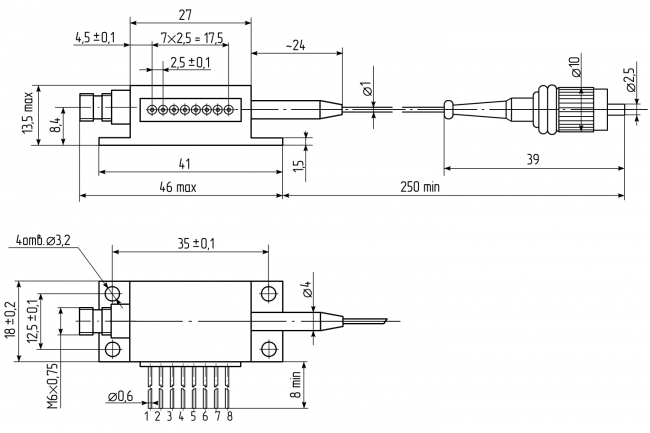 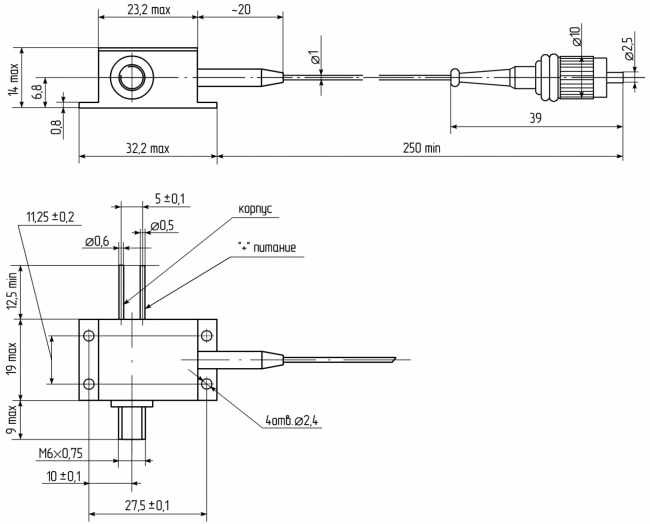 №Назначение1«+» питания лазерного диода2Терморезистор3Терморезистор4«+» питания фотодиода5«-» питания фотодиода6«-» питания ТЭО7«+» питания ТЭО8«-» питания лазерного диода